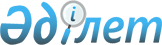 Об определении размера и порядка оказания жилищной помощи в Сарыагашском районе
					
			Утративший силу
			
			
		
					Решение Сарыагашского районного маслихата Туркестанской области от 7 сентября 2020 года № 54-480-VI. Зарегистрировано Департаментом юстиции Туркестанской области 23 сентября 2020 года № 5813. Утратило силу решением Сарыагашского районного маслихата Туркестанской области от 22 февраля 2024 года № 15-112-VIII
      Сноска. Утратило силу решением Сарыагашского районного маслихата Туркестанской области от 22.02.2024 № 15-112-VIII (вводится в действие по истечении десяти календарных дней после дня его первого официального опубликования).
      Сноска. Заголовок - в редакции решения Сарыагашского районного маслихата Туркестанской области от 17.11.2021 № 13-93-VII (вводится в действие по истечении десяти календарных дней после дня его первого официального опубликования).
      В соответствии со статьей 6 Закона Республики Казахстан от 23 января 2001 года "О местном государственном управлении и самоуправлении в Республике Казахстан", пунктом 2 статьи 97 Закона Республики Казахстан от 16 апреля 1997 года "О жилищных отношениях", Правилами предоставления жилищной помощи, утвержденных постановлением Правительства Республики Казахстан от 30 декабря 2009 года № 2314 и Правилами компенсации повышения тарифов абонентской платы за оказание услуг телекоммуникаций социально защищаемым гражданам, утвержденных постановлением Правительства Республики Казахстан от 14 апреля 2009 года № 512, маслихат Сарыагашского района РЕШИЛ:
      1. Определить размер и порядок оказания жилищной помощи в Сарыагашском районе согласно приложению к настоящему решению.
      Сноска. Пункт 1 - в редакции решения Сарыагашского районного маслихата Туркестанской области от 17.11.2021 № 13-93-VII (вводится в действие по истечении десяти календарных дней после дня его первого официального опубликования).


      2. Признать утратившими силу некоторые решения Сарыагашского районного маслихата согласно приложению 2 к настоящему решению .
      3. Государственному учреждению "Аппарат маслихата Сарыагашского района" в установленном законодательством Республики Казахстан порядке обеспечить:
      1) государственную регистрацию настоящего решения в Республиканском государственном учреждении "Департамент юстиции Туркестанской области Министерства юстиции Республики Казахстан"; 
      2) размещение настоящего решения на интернет-ресурсе Сарыагашского районного маслихата после его официального опубликования.
      4. Настоящее решение вводится в действие по истечении десяти календарных дней после дня его первого официального опубликования. Размер и порядок оказания жилищной помощи в Сарыагашском районе
      Сноска. Приложение 1 - в редакции решения Сарыагашского районного маслихата Туркестанской области от 17.11.2021 № 13-93-VII (вводится в действие по истечении десяти календарных дней после дня его первого официального опубликования).
      1. Жилищная помощь предоставляется за счет средств местного бюджета малообеспеченным семьям (гражданам) проживающим в Сарыагашском районе, постоянно зарегистрированным и проживающим в жилище, которое находится на праве собственности как единственное жилище на территории Республики Казахстан, а также нанимателям (поднанимателям) жилища из государственного жилищного фонда и жилища, арендованного местным исполнительным органом в частном жилищном фонде, на оплату:
      расходов на управление объектом кондоминиума и содержание общего имущества объекта кондоминиума, в том числе капитальный ремонт общего имущества объекта кондоминиума;
      потребления коммунальных услуг и услуг связи в части увеличения абонентской платы за телефон, подключенный к сети телекоммуникаций;
      расходов за пользование жилищем из государственного жилищного фонда и жилищем, арендованным местным исполнительным органом в частном жилищном фонде.
      Доля предельно допустимых расходов к совокупному доходу малообеспеченной семьи (гражданина) в размере 10%.
      Расходы малообеспеченной семьи (граждан), принимаемые к исчислению жилищной помощи, определяются как сумма расходов по каждому из вышеуказанных направлений. 
      2. Назначение жилищной помощи осуществляется государственным учреждением "Отдел занятости и социальных программ Сарыагашского района" (далее-уполномоченный орган).
      3. Совокупный доход малообеспеченной семьи (гражданина) исчисляется уполномоченным органом за квартал, предшествовавший кварталу обращения за назначением жилищной помощи, в порядке, определяемом приказом Министра индустрии и инфраструктурного развития Республики Казахстан "Об утверждении Порядка исчисления совокупного дохода семьи (гражданина Республики Казахстан), претендующей на получение жилищной помощи" от 24 апреля 2020 года № 226 (зарегистрирован в Реестре государственной регистрации нормативных правовых актов под №  20498).
      4. Жилищная помощь определяется как разница между суммой оплаты расходов на управление объектом кондоминиума и содержание общего имущества объекта кондоминиума, в том числе капитальный ремонт общего имущества объекта кондоминиума, потребление коммунальных услуг и услуг связи в части увеличения абонентской платы за телефон, подключенный к сети телекоммуникаций, пользование жилищем из государственного жилищного фонда и жилищем, арендованным местным исполнительным органом в частном жилищном фонде, и предельно допустимым уровнем расходов малообеспеченных семей (граждан) на эти цели, установленным местным представительным органом.
      При назначении жилищной помощи принимается норма площади в размере не менее 15 (пятнадцати) квадратных метров и не более 18 (восемнадцати) квадратных метров полезной площади на человека, но не менее однокомнатной квартиры или комнаты в общежитии.
      Выплата компенсации повышения тарифов абонентской платы за оказание услуг телекоммуникации социально-защищаемым гражданам осуществляется в соответствии с постановлением Правительства Республики Казахстан от 14 апреля 2009 года № 512 "О некоторых вопросах компенсации повышения тарифов абонентской платы за оказание услуг телекоммуникаций социально защищаемым гражданам".
      6. Для назначения жилищной помощи малообеспеченная семья (гражданин) (либо его представитель по нотариально заверенной доверенности) обращается в Некоммерческое акционерное общество "Государственная корпорация "Правительство для граждан" (далее- Государственная корпорация) или на веб-портал "электронного правительства", согласно Правилам предоставления жилищной помощи, утвержденным постановлением Правительства Республики Казахстан от 30 декабря 2009 года № 2314.
      Срок рассмотрения документов и принятия решения о предоставлении жилищной помощи либо мотивированный ответ об отказе со дня принятия полного комплекта документов Государственной корпорации либо через веб-портал "электронного правительства" составляет восемь рабочих дней.
      7. Жилищная помощь оказывается по предъявленным поставщиками счетам о ежемесячных взносах на управление объектом кондоминиума и содержание общего имущества объекта кондоминиума, в том числе капитальный ремонт общего имущества объекта кондоминиума согласно смете расходов и счетам на оплату коммунальных услуг за счет бюджетных средств малообеспеченным семьям (гражданам).
      8. Назначение жилищной помощи осуществляется в пределах средств, предусмотренных в бюджете района на соответствующий финансовый год малообеспеченным семьям (гражданам).
      9. Выплата жилищной помощи малообеспеченным семьям (гражданам) осуществляется уполномоченным органом через банки второго уровня путем перечисления начисленных сумм на лицевые счета получателей жилищной помощи. Перечень утративших силу некоторых решений Сарыагашского районного маслихата
      1) решение Сарыагашского районного маслихата от 19 марта 2013 года № 15-124-V "Об утверждении размера и порядка оказания жилищной помощи малообеспеченным семьям (гражданам) по Сарыагашскому району" (зарегистрировано в Реестре государственной регистрации нормативных правовых актов за № 2257, опубликовано 19 апреля 2013 года газете "Сарыағаш");
      2) решение Сарыагашского районного маслихата от 24 декабря 2013 года № 25-199-V "О внесении изменений в решение Сарыагашского районного маслихата от 19 марта 2013 года № 15-124-V "Об утверждении размера и порядка оказания жилищной помощи малообеспеченным семьям (гражданам) по Сарыагашскому району"" (зарегистрировано в Реестре государственной регистрации нормативных правовых актов за № 2469, опубликовано 17 января 2014 годав газете "Сарыағаш" и 10 февраля 2014 года в эталонном контрольном банке нормативно правовых актов Республики Казахстан в электронном виде);
      3) решение Сарыагашского районного маслихата от 31 марта 2014 года № 29-237-V "О внесении изменений в решение Сарыагашского районного маслихата от 19 марта 2013 года № 15-124-V "Об утверждении размера и порядка оказания жилищной помощи малообеспеченным семьям (гражданам) по Сарыагашскому району"" (зарегистрировано в Реестре государственной регистрации нормативных правовых актов за № 2646, опубликовано 16 мая 2014 года в газете "Сарыағаш" и 06 мая 2014 года в эталонном контрольном банке нормативно правовых актов Республики Казахстан в электронном виде).
					© 2012. РГП на ПХВ «Институт законодательства и правовой информации Республики Казахстан» Министерства юстиции Республики Казахстан
				
      Председатель сессии

      районного маслихата

К. Пердекулов

      Временно исполняющий

      обязанности секретарь

      маслихата района

Е. Туребеков
Приложение 1
к решению Сарыагашского
районного маслихата
от 07 сентября 2020 года
№ 54-480-VIПриложение 2
к решению Сарыагашского
районного маслихата
от 07 сентября 2020 года
№ 54-480-VI